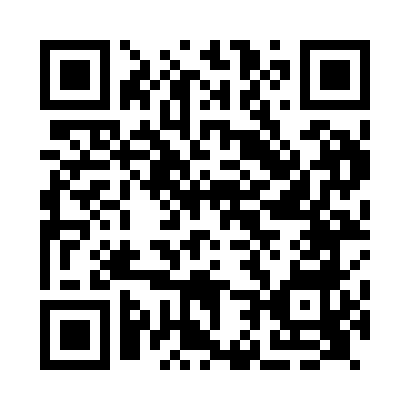 Prayer times for Abbey Head, UKMon 1 Apr 2024 - Tue 30 Apr 2024High Latitude Method: Angle Based RulePrayer Calculation Method: Islamic Society of North AmericaAsar Calculation Method: HanafiPrayer times provided by https://www.salahtimes.comDateDayFajrSunriseDhuhrAsrMaghribIsha1Mon5:016:471:205:457:539:392Tue4:586:441:195:477:559:423Wed4:556:421:195:487:579:444Thu4:526:391:195:497:599:475Fri4:496:371:185:518:019:496Sat4:466:341:185:528:039:527Sun4:436:321:185:538:059:548Mon4:406:291:185:558:079:579Tue4:366:271:175:568:0910:0010Wed4:336:241:175:588:1110:0211Thu4:306:221:175:598:1310:0512Fri4:276:191:166:008:1510:0813Sat4:236:171:166:028:1710:1114Sun4:206:151:166:038:1810:1315Mon4:176:121:166:048:2010:1616Tue4:146:101:156:058:2210:1917Wed4:106:071:156:078:2410:2218Thu4:076:051:156:088:2610:2519Fri4:036:031:156:098:2810:2820Sat4:006:001:156:118:3010:3121Sun3:565:581:146:128:3210:3422Mon3:535:561:146:138:3410:3723Tue3:495:531:146:148:3610:4024Wed3:465:511:146:168:3810:4425Thu3:425:491:146:178:4010:4726Fri3:395:471:146:188:4210:5027Sat3:355:441:136:198:4310:5428Sun3:315:421:136:208:4510:5729Mon3:285:401:136:228:4711:0030Tue3:265:381:136:238:4911:01